Identification de la collectivitéNom de la collectivité : ............	Affaire suivie par : ............Téléphone (ligne directe) : ............ 	Email : ............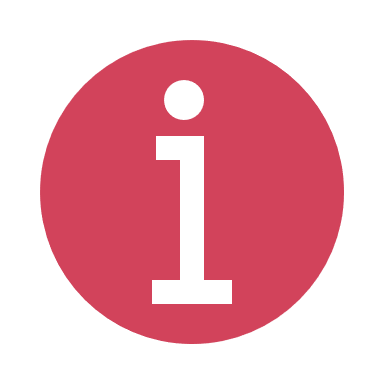 Le projet d’arrêté sera envoyé en format PDF à l’adresse Email renseignée ci-dessus.SITUATION de l’agent CONCERNENom d’usage : ............  				Prénom :  ............ Nom de naissance : ............	Date de naissance : ............ 	Lieu de naissance (ville et département) :  ............ Grade : ............ 	Date de nomination prévue dans votre collectivité : ............	Temps de travail :   temps complet   temps non complet, préciser la durée hebdomadaire : ............Agent intercommunal :	 OUI, préciser la ou les collectivité(s) : ............			 NONL’agent a-t-il bénéficié avant son arrivée dans votre collectivité d’une période :de disponibilité :  NON    OUI (joindre l’arrêté le cas échéant)de congé parental :  NON    OUI (joindre l’arrêté le cas échéant)Numéro de la déclaration du poste à pourvoir : ............Fait à ............ ,le ............,le Maire – le Président, (signature + cachet)PIÈCES À JOINDRECopie du dernier arrêté fixant la situation administrative de l’agent dans sa collectivité d’origineCopie du courrier de l’autorité territoriale de la collectivité d’origine acceptant la mutationVeuillez retourner votre formulaire à l’adresse suivante : cdg50@cdg50.fr